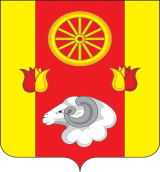 РОССИЙСКАЯ  ФЕДЕРАЦИЯРОСТОВСКАЯ ОБЛАСТЬРЕМОНТНЕНСКИЙ РАЙОНАДМИНИСТРАЦИЯ ДЕНИСОВСКОГО СЕЛЬСКОГО ПОСЕЛЕНИЯПОСТАНОВЛЕНИЕ Об утверждении Программы энергосбереженияи повышение энергетической эффективностиАдминистрации Денисовского сельского поселения и подведомственных учрежденийна 2021-2025 годыРуководствуясь Федеральными Законами от 06.10.2003 г. № 131-ФЗ «Об общих принципах организации местного самоуправления в Российской Федерации», от 23.11.2009 г. № 261-ФЗ «Об энергосбережении и повышение энергетической эффективности и о внесении изменений в отдельные законодательные акты РФ»  и Уставом Администрации Денисовского сельского поселения, ПОСТАНОВЛЯЮ:       1. Утвердить Программу энергосбережения и повышения энергетической эффективности Администрации Денисовского сельского поселения и подведомственных учреждений на 2021-2025 годы.2. Установить, что указанные объёмы финансирования ежегодно корректируются в соответствии с утвержденным бюджетом на очередной календарный год.        3. Постановление подлежит размещению на официальном сайте Администрации Денисовского сельского поселения.        4. Контроль за исполнением  настоящего постановления оставляю за собой.Глава Администрации Денисовского сельского поселения                              О.А.Апанасенко                                                                УтвержденаПостановлением Администрации Денисовского сельского поселения  от 16.10.2020 № 76Муниципальная программа «Энергосбережение и повышение энергетической эффективности Администрации Денисовского сельского поселения и подведомственных учреждений на 2021-2025 годы»2020 г.Паспорт муниципальной программы1.Характеристика проблемы, решение которой обеспечивается ПрограммойПрограмма разработана в соответствии с Федеральным законом  от 23.11.2009г. № 261-ФЗ «Об энергосбережении и повышении энергетической эффективности и о внесении изменений в отдельные законодательные акты Российской Федерации» (далее – Закон № 261-ФЗ)               Разработка Программы является основой для определения политики в области энергосбережения и энергетической эффективности.Программа энергосбережения Администрации Денисовского сельского поселения  и подведомственных учреждений представляет собой взаимосвязанный по задачам, ресурсам и срокам осуществления перечень мероприятий, направленных на обеспечение снижение расходов бюджета на топливно-энергетические ресурсы зданий Администрации Денисовского сельского поселения  и подведомственных учреждений.Сроки и этапы Программы энергосбережения разрабатывается на период до 2025 года.При необходимости изменения объема и стоимости программных мероприятий будет проводиться оценка хода реализации программы, целью которой может стать подтверждение соответствия утвержденным параметрам программы сроков реализации мероприятий, целевого и эффективного использования средств.Программа в полной мере соответствует государственной политике Российской Федерации, тенденции к сокращению расточительного использования энергетических ресурсов при их производстве, передаче и потреблении и основана на особенностях инфраструктуры и социально-экономических условий Администрации Денисовского сельского поселения  и подведомственных учреждений Основным инструментом управления энергосбережением является программно-целевой метод, предусматривающий разработку, принятие и исполнение муниципальных целевых программ энергосбережения и повышения энергетической эффективности, а также иных целевых программ, в том числе программ энергосбережения и повышения энергетической эффективности отдельных хозяйствующих субъектов.Необходимость решения проблемы энергосбережения и повышения энергетической эффективности программно-целевым методом обусловлена следующими причинами: Комплексный характер проблемы, затрагивающей интересы и ресурсы не только органов местного самоуправления, но также хозяйствующих субъектов и населения, и необходимость координации совместных усилий.Необходимость эффективного расходования бюджетных средств при производстве, передаче и потреблении энергетических ресурсов и снижения рисков социально-экономического развития района.Необходимость согласованного обеспечения выполнения задач энергосбережения и повышения энергетической эффективности, поставленных на федеральном и местном уровнях. Недостаток средств местного бюджета для финансирования всего комплекса энергосберегающих мероприятий и необходимость софинансирования из регионального бюджета и внебюджетных источников.Разработка программы осуществлялась на основе анализа потребления ТЭР зданий Администрации Денисовского сельского поселения  и подведомственных учреждений, фактического состояния систем энергоснабжения. Данная Программа ориентирована на устойчивое повышение эффективности энергопотребления за счет реализации энергосберегающих мероприятий, снижение расходов бюджета Администрации на энергоснабжение зданий  за счет повышения эффективности и рационального использования всех энергетических ресурсовПрограмма энергосбережения предусматривает выполнение комплекса мероприятий, которые обеспечат положительный эффект в экономии ТЭР в соответствии со ст. 24  Федерального закона N 261 от 23.11.2009 «Об энергосбережении и о повышении энергетической эффективности», а также определит участие в ней хозяйствующих субъектов непосредственно реализующих программу.В связи с возможным изменением Плана финансово-хозяйственной деятельности Администрации Денисовского сельского поселения, перечень мероприятий и их финансирование может изменяться и утверждаться Администрацией ежегодно.Структура потребления ТЭРМероприятия по энергосбережению заданий Администрации и и подведомственных учреждений направлены на обеспечение надежной и бесперебойной работы системы энергоснабжения зданий;  снижение удельных показателей потребления энергетических ресурсов  с ежегодным снижением на 3 %; использование оборудования и материалов высокого класса энергетической эффективности. 2.Цели и задачи муниципальной Программы.2.1. Цель Программы:1) Повышение энергетической эффективности и стимулирование энергосбережения;2)  Снизить платежи за энергоресурсы до минимума при обеспечении комфортных условий пребывания персонала в помещениях (достижение высоких стандартов энергопотребления);2.2 Задачи Программы:Реализация мероприятий по обеспечению энергетическими ресурсами, их рациональному использованию и повышение энергетической эффективности;Снизить потребление электроэнергии, тепловой энергии, водопотребления.3.Механизм реализации Программы, контроль за ходом ее реализации        Механизм реализации Программы представляет собой скоординированные по срокам и направлениям действия исполнителей, осуществляемые в рамках комплекса проектов, охватывающих сферу энергосбережения и повышения эффективности, и обеспечивающих практическое достижение целей федеральным законом «Об энергосбережении и о повышении энергетической эффективности и о внесении изменений в отдельные законодательные акты Российской Федерации» и другими нормативными правовыми актами Российской Федерации.       Реализация Программы заключается в осуществлении перечня мероприятий Программы. По итогам реализации мероприятий Программы проводится оценка их эффективности. В случае необходимости перечень мероприятий Программы корректируется с учетом плана финансово-хозяйственной деятельности. Контроль за ходом реализации Программы осуществляет Глава Администрации Денисовского сельского поселения.В ходе реализации Программы осуществляется текущий контроль, ежегодный контроль. По итогам ежегодного контроля осуществляется оценка результатов реализации Программы.4.Оценка результатов реализации Программы.Оценка результатов реализации Программы осуществляется путем сравнения прогнозных целевых показателей с фактическими показателями, достигнутыми на соответствующем этапе ее реализации. Сравнение показателей осуществляется ежегодно.      По итогам сравнения показателей проводится анализ с выявлением причин неполного либо несвоевременного достижения прогнозных целевых показателей Программы. На основании данного анализа Администрация Денисовского сельского поселения разрабатывает предложения по совершенствованию мер, направленных на повышение энергетической эффективности.       На основании оценки результатов реализации Программы Главой Администрации Денисовского сельского поселения принимается одно из следующих решений:а) о внесении изменений и дополнений в Программу;б) о продолжении реализации Программы в утвержденной редакции.5.Целевые показатели муниципальной Программы6.Срок реализации Программы           Срок реализации Программы  - 2021-2025 годы.7.Оценка эффективности Программы       Эффективность расходования средств, направленных на реализацию программных мероприятий, достигается при сокращении потребления ТЭР в натуральном выражении не менее чем на 3 %  ежегодно, начиная с 2021 года по 2025 год, от уровня потребления 2019 году.    При реализации Программы возможно возникновение следующих рисков невыполнения программных мероприятий и достижения запланированных результатов:Изменение тарифов на топливно-энергетические ресурсы.Аварии в тепло-, водо-, электро- сетях.Изменение стоимости товаров, работ, услуг.Несвоевременное поступление средств из бюджета.              8.  Ресурсное обеспечение Программы         Ресурсное обеспечение программы - средства бюджета Администрация Денисовского сельского поселения   9.Описание системы управления реализацией Программы     Общее руководство и контроль хода реализации Муниципальной программы «Энергосбережение и повышение энергетической эффективности Администрации Денисовского сельского поселения  и подведомственных учреждений на 2021-2025 годы» осуществляет Администрация Денисовского сельского поселения.    Реализация Программы осуществляется Администрацией Денисовского сельского поселения.   Финансирование расходов на реализацию Программы осуществляется в соответствии с нормативными правовыми актами Администрации Денисовского сельского поселения.  Лицо, назначенное ответственным за выполнение Программы, проводит анализ выполнения мероприятий, подготавливает и согласовывает план мероприятий на очередной год.ПЕРЕЧЕНЬМЕРОПРИЯТИЙ ПРОГРАММЫ ЭНЕРГОСБЕРЕЖЕНИЯ И ПОВЫШЕНИЯЭНЕРГЕТИЧЕСКОЙ ЭФФЕКТИВНОСТИ Администрации Денисовского сельского поселения  и подведомственных учреждений на 2021 годПЕРЕЧЕНЬМЕРОПРИЯТИЙ ПРОГРАММЫ ЭНЕРГОСБЕРЕЖЕНИЯ И ПОВЫШЕНИЯЭНЕРГЕТИЧЕСКОЙ ЭФФЕКТИВНОСТИ Администрации Денисовского сельского поселения  и подведомственных учреждений на 2022 годПЕРЕЧЕНЬМЕРОПРИЯТИЙ ПРОГРАММЫ ЭНЕРГОСБЕРЕЖЕНИЯ И ПОВЫШЕНИЯЭНЕРГЕТИЧЕСКОЙ ЭФФЕКТИВНОСТИ Администрации Денисовского сельского поселения  и подведомственных учреждений на 2023 годПЕРЕЧЕНЬМЕРОПРИЯТИЙ ПРОГРАММЫ ЭНЕРГОСБЕРЕЖЕНИЯ И ПОВЫШЕНИЯЭНЕРГЕТИЧЕСКОЙ ЭФФЕКТИВНОСТИ Администрации Денисовского сельского поселения  и подведомственных учреждений на 2024 годПЕРЕЧЕНЬМЕРОПРИЯТИЙ ПРОГРАММЫ ЭНЕРГОСБЕРЕЖЕНИЯ И ПОВЫШЕНИЯЭНЕРГЕТИЧЕСКОЙ ЭФФЕКТИВНОСТИ Администрации Денисовского сельского поселения  и подведомственных учреждений на 2025 год16.10. 2020№ 76            п. ДенисовскийНаименование программы«Энергосбережение и повышение энергетической эффективности Администрации Денисовского сельского поселения  и подведомственных учреждений на 2021-2025 годы»Основание для разработки Программы- Федеральный закон от 23.11.2009 N 261-ФЗ «Об энергосбережении и о повышении энергетической эффективности и о внесении изменений в отдельные законодательные акты Российской Федерации».- Постановление Правительства Российской Федерации № 1225 от 31.12.2009 г. «О требованиях к региональным и муниципальным программам в области энергосбережения и повышения энергетической эффективности (в ред. от 22.07.2013)- Приказ Минэнерго России от 30 июня 2014 г. № 399 «Об утверждении методики расчета значений целевых показателей в области энергосбережения и повышения энергетической эффективности, в том числе в сопоставимых условиях»Полное наименование исполнителей и (или) соисполнителей программыАдминистрация Денисовского сельского поселения Полное наименование разработчиков программыАдминистрации Денисовского сельского поселения  Цели программыОбеспечение рационального использования топливно-энергетических ресурсов и воды за счет реализации мероприятий по энергосбережению и повышению энергетической эффективности.Достижение целевых показателей энергосбережения и повышения энергетической эффективности, установленных Федеральным законом от 23.11.2009 № 261-ФЗ «Об энергосбережении и о повышении энергетической эффективности и о внесении изменений в отдельные законодательные акты Российской Федерации» и приказом Минэнерго РФ от 30.06.2014 № 399.Обеспечение системности и комплексности при проведении мероприятий по энергосбережению.С   4. Сокращение расходов бюджета на финансирование оплаты коммунальных услуг, потребляемых объектами.Задачи программы1. приведение программы в соответствие с требованиями, установленными Федеральным законом от 23.11.2009 № 261-ФЗ ФЗ  «Об энергосбережении и о повышении энергетической эффективности и о внесении изменений в отдельные законодательные акты Российской Федерации», приказом Минэнерго РФ от 30.06.2014 № 399;2. реализация организационных и технических мероприятий по энергосбережению и повышению энергетической эффективности;3. снижение удельных показателей электрической энергии, тепловой энергии и воды;4. повышение эффективности системы теплоснабжения;5. повышение эффективности системы электроснабжения; 6. повышение эффективности системы водоснабжения.Целевые показатели программыВ соответствии с Федеральным законом от 23.11.2009 № 261-ФЗ  «Об энергосбережении и о повышении энергетической эффективности и о внесении изменений в отдельные законодательные акты Российской Федерации» и приказом Минэнерго РФ от 30.11.2014 № 399:– удельный расход электрической энергии на снабжение зданий Администрации Денисовского сельского поселения  и подведомственных учреждений;– удельный расход тепловой энергии на снабжение зданий Администрации Денисовского сельского поселения  и подведомственных учреждений;– удельный расход холодной воды на снабжение зданий Администрации Денисовского сельского поселения  и подведомственных учреждений.Сроки реализации программы2021-2025 годыИсточники и объемы финансового обеспечения реализации программы*Объем финансирования  Программы составляет  60,0 тыс. руб., в том числе:2021 год – 15,0  тыс. руб. из средств бюджета Администрации Денисовского сельского поселения;  2022 год – 10,0  тыс. руб. из средств бюджета Администрации Денисовского сельского поселения;  2023 год – 15,0  тыс. руб. из средств бюджета Администрации Денисовского сельского поселения  2024 год – 10,0  тыс. руб. из средств бюджета Администрации Денисовского сельского поселения  2025 год – 10,0  тыс. руб. из средств бюджета Администрации Денисовского сельского поселения  *В связи с возможным изменением Плана финансово-хозяйственной деятельности Администрации Денисовского сельского поселения, перечень мероприятий и их финансирование может изменяться и утверждаться администрацией Администрации Денисовского сельского поселения ежегодно.РесурсОрганизация-поставщик ресурсаСистема расчетов  за ресурсыЭлектроснабжениеПАО «ТНСэнерго Ростов-на-Дону»Прямой договорТеплоснабжениеОсуществляется от индивидуального котла на твердом топливе, расположенного в котельной здания-Холодное водоснабжениефилиалом «Орловский» ГУП РО «УРСВ»Прямой договор№ п/пВид энергоресурсаЕд.изм.Прогноз потребления в сопоставимых условияхПрогноз потребления в сопоставимых условияхПрогноз потребления в сопоставимых условияхПрогноз потребления в сопоставимых условияхПрогноз потребления в сопоставимых условияхПримечание№ п/пВид энергоресурсаЕд.изм.202120222023202420251.Снижение потребление ЭЭ в сопоставимых условиях (к предыдущему году)%33333-2.Снижение потребление угля в сопоставимых условиях (к предыдущему году)%33333-3.Снижение потребление воды в сопоставимых условиях (к предыдущему году)%33333-4.Оснащенность приборами учета ЭЭ%100100100100100-5.Оснащенность приборами учета воды%100100100100100-№ п/пВид энергоресурсаЕд.изм.Значение показателя  в периоде, котором определяется базовый объем потребления (2019 год)Прогноз потребления в сопоставимых условияхПрогноз потребления в сопоставимых условияхПрогноз потребления в сопоставимых условияхПрогноз потребления в сопоставимых условияхПрогноз потребления в сопоставимых условиях№ п/пВид энергоресурсаЕд.изм.Значение показателя  в периоде, котором определяется базовый объем потребления (2019 год)2021202220232024202512345671.ЭлектроэнергиякВт.ч.2436823637229282224021573209262.УгольТн.1716,51615,51514,63.ХВСкуб.м.76,86,66,46,26N п/пНаименование мероприятия программы20212021202120212021N п/пНаименование мероприятия программыФинансовое обеспечение реализации мероприятийФинансовое обеспечение реализации мероприятийЭкономия топливно-энергетических ресурсовЭкономия топливно-энергетических ресурсовЭкономия топливно-энергетических ресурсовN п/пНаименование мероприятия программыФинансовое обеспечение реализации мероприятийФинансовое обеспечение реализации мероприятийв натуральном выражениив натуральном выражениив стоимостном выражении, тыс. руб.N п/пНаименование мероприятия программыисточникобъем, тыс. руб.кол-воед. изм.12345671Организовать контроль за исправным состоянием и своевременным ремонтом систем теплоснабжения  и водоснабжения-----2Оптимизировать режим работы электроприборов, в частности, исключить режим ожидания (спящий режим) офисной и бытовой техники---кВт*ч-3Замена ламп накаливания и люминесцентных ламп на светодиодыместный бюджет5,0кВт*ч-4Промывка систем теплоснабженияместный бюджет10,0Гкал-Итого по мероприятиюИтого по мероприятиюИтого по мероприятиюXXВсего по мероприятиямВсего по мероприятиямВсего по мероприятиям15,0XX-N п/пНаименование мероприятия программы20222022202220222022N п/пНаименование мероприятия программыФинансовое обеспечение реализации мероприятийФинансовое обеспечение реализации мероприятийЭкономия топливно-энергетических ресурсовЭкономия топливно-энергетических ресурсовЭкономия топливно-энергетических ресурсовN п/пНаименование мероприятия программыФинансовое обеспечение реализации мероприятийФинансовое обеспечение реализации мероприятийв натуральном выражениив натуральном выражениив стоимостном выражении, тыс. руб.N п/пНаименование мероприятия программыисточникобъем, тыс. руб.кол-воед. изм.в стоимостном выражении, тыс. руб.12345671Организовать контроль за исправным состоянием и своевременным ремонтом систем теплоснабжения  и водоснабжения-----2Оптимизировать режим работы электроприборов, в частности, исключить режим ожидания (спящий режим) офисной и бытовой техники---кВт*ч-3Промывка систем теплоснабженияместный бюджет10,0Гкал-4Снижение потерь через оконные проемы путем установки окон из ПВХ профиля в количестве 12 шт.местный бюджет0,0-Гкал-Итого по мероприятиюИтого по мероприятиюИтого по мероприятиюXXВсего по мероприятиямВсего по мероприятиямВсего по мероприятиям10,0XX-N п/пНаименование мероприятия программы20232023202320232023N п/пНаименование мероприятия программыФинансовое обеспечение реализации мероприятийФинансовое обеспечение реализации мероприятийЭкономия топливно-энергетических ресурсовЭкономия топливно-энергетических ресурсовЭкономия топливно-энергетических ресурсовN п/пНаименование мероприятия программыФинансовое обеспечение реализации мероприятийФинансовое обеспечение реализации мероприятийв натуральном выражениив натуральном выражениив стоимостном выражении, тыс. руб.N п/пНаименование мероприятия программыисточникобъем, тыс. руб.кол-воед. изм.12345671Организовать контроль за исправным состоянием и своевременным ремонтом систем теплоснабжения  и водоснабжения-----2Оптимизировать режим работы электроприборов, в частности, исключить режим ожидания (спящий режим) офисной и бытовой техники---кВт*ч-3Замена ламп накаливания и люминесцентных ламп на светодиодыместный бюджет5,0-кВт*ч-4Промывка систем теплоснабженияместный бюджет10,0-Гкал-Итого по мероприятиюИтого по мероприятиюИтого по мероприятиюXXВсего по мероприятиямВсего по мероприятиямВсего по мероприятиям15,0XX-N п/пНаименование мероприятия программы20242024202420242024N п/пНаименование мероприятия программыФинансовое обеспечение реализации мероприятийФинансовое обеспечение реализации мероприятийЭкономия топливно-энергетических ресурсовЭкономия топливно-энергетических ресурсовЭкономия топливно-энергетических ресурсовN п/пНаименование мероприятия программыФинансовое обеспечение реализации мероприятийФинансовое обеспечение реализации мероприятийв натуральном выражениив натуральном выражениив стоимостном выражении, тыс. руб.N п/пНаименование мероприятия программыисточникобъем, тыс. руб.кол-воед. изм.12345671Организовать контроль за исправным состоянием и своевременным ремонтом систем теплоснабжения  и водоснабжения-----2Оптимизировать режим работы электроприборов, в частности, исключить режим ожидания (спящий режим) офисной и бытовой техники---кВт*ч-3Промывка систем теплоснабженияместный бюджет10,0-Гкал-Итого по мероприятиюИтого по мероприятиюИтого по мероприятиюXXВсего по мероприятиямВсего по мероприятиямВсего по мероприятиям10,0XX-N п/пНаименование мероприятия программы20252025202520252025N п/пНаименование мероприятия программыФинансовое обеспечение реализации мероприятийФинансовое обеспечение реализации мероприятийЭкономия топливно-энергетических ресурсовЭкономия топливно-энергетических ресурсовЭкономия топливно-энергетических ресурсовN п/пНаименование мероприятия программыФинансовое обеспечение реализации мероприятийФинансовое обеспечение реализации мероприятийв натуральном выражениив натуральном выражениив стоимостном выражении, тыс. руб.N п/пНаименование мероприятия программыисточникобъем, тыс. руб.кол-воед. изм.12345671Организовать контроль за исправным состоянием и своевременным ремонтом систем теплоснабжения  и водоснабжения-----2Оптимизировать режим работы электроприборов, в частности, исключить режим ожидания (спящий режим) офисной и бытовой техники---кВт*ч-3Промывка систем  теплоснабженияместный бюджет10,0-Гкал-Итого по мероприятиюИтого по мероприятиюИтого по мероприятиюXXВсего по мероприятиямВсего по мероприятиямВсего по мероприятиям10,0XX-